Комунальне підприємство«Центральна міська лікарня Покровської міської ради Дніпропетровської області»Звіт керівникаКП « ЦМЛ ПМР ДО»за 2021р.         Комунальне підприємство «Центральна міська лікарня Покровської міської ради Дніпропетровської області» є лікувально- профілактичним закладом, який надає спеціалізовану медичну допомогу на вторинному рівні.           В своїй  діяльності  КП « ЦМЛ ПМР ДО» керується нормативно- директивними документами Уряду щодо реалізації державної політики в медичній галузі.          Медична допомога надається за програмою медичних гарантій згідно укладеного договору з Національною службою здоров’я України (НСЗУ) №3807-Е421-Р000 від 01.04.2021рік.            КП « ЦМЛ ПМР ДО» укладено договори про медичне обслуговування населення з НСЗУ за 14 спеціалізованими пакетами.          Вся робота  закладу  спрямована на підвищення якості та доступності медичної допомоги населенню міста.           В 2021році було проведено оптимізацію ліжкового фонду.Станом на 01.01.2022р. структура лікарні:Багатопрофільний стаціонар на 145 ліжок:хірургічне відділення-40ліжок              з них:хірургічних ліжок-20травматологічних ліжок-10гінекологічних ліжок-10 терапевтичне відділення -55 ліжок               з них:терапевтичних ліжок - 35кардіологічних ліжок-20неврологічне віддлення-30 ліжокдитяче відділення-20 ліжоквідділення анестезіології з 6 ліжками інтенсивної терапії.Консультативно-діагностичне відділення з потужністю 450 відвідань за зміну.Відділення денного стаціонару хірургічного профіл.-30 ліжокДопоміжні відділення:клініко-діагностична лабораторіярентгенологічне відділенняфізіотерапевтичне відділенняпатологоанатомічне відділення.            З 29.10.2021року в зв’язку з епідемією коронавірусної хвороби            СОVІD-19 і зростання захворюваності по  місту було створено відділення для лікування хворих на корона вірусну хворобу СОVІD-19  на 45 ліжок та 6 ліжок АІТ, підписано договір з НСЗУ по даному  пакету.            Лікарня здійснює надання медичної допомоги цілодобово по шести спеціальностям: хірургія, травматологія, гінекологія, терапія, анестезіологія, педіатрія.            Головним ресурсом в будь- якій системі є професійно підготовлений персонал. Станом на 31.12.2021року штатних посад лікарів 83,5%, укомплектованість посад лікарями 69,5%,  що забезпечує цілодобове надання медичної допомоги.             Велика увага приділяється підвищенню кваліфікації медичних працівників. В 2021р курси  підвищення кваліфікації пройшли 50 лікарів, середніх медичних працівників-68 осіб, відсоток атестованих лікарів складає 98,3%,  з них 64,4% мають вищу та першу кваліфікаційну категорію.              Для покращення якості надання медичної допомоги населенню міста було придбано медичне  обладнання довгострокового користування.За кошти  місцевого  бюджету     За кошти державного бюджету            Завдяки Програмі Президента України «Велике будівництво»  медичний заклад був оснащений  високотехнологічним обладнанням  це стало черговим кроком з покращення матеріально-технічної бази закладу:Комп’ютерний томограф Орtіmа СТ 540 ( 16 зрізів), який закуплений за кошти державного бюджету програмою  КПКВК 2301150 «Придбання обладнання для приймальних відділень опорних закладів охорони здоров’я у госпітальних округах за рахунок коштів,  виділених з фонду боротьби з гострою респіраторною хворобою СОVІD-19, спричиненою коронавірусом SАRS-СоV-2 та її наслідками» введений в експлуатацію і працює на повну потужність 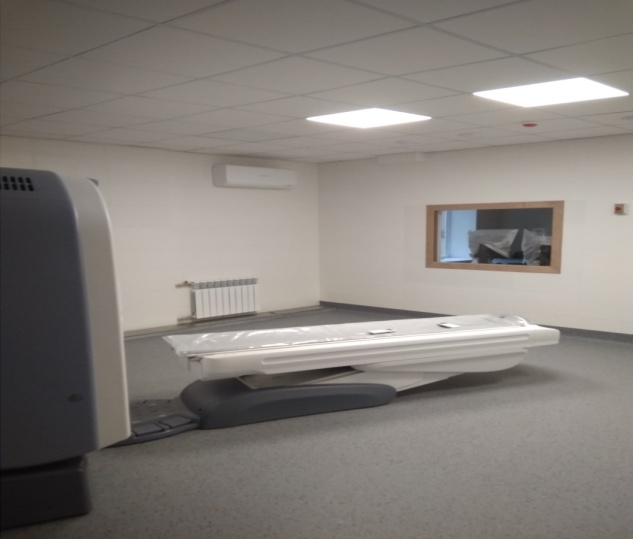 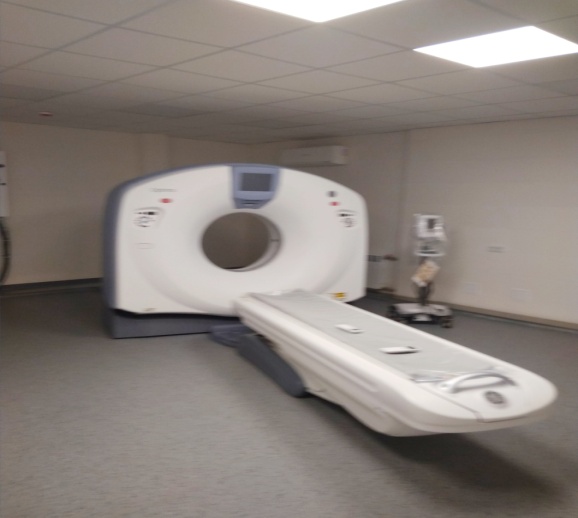 Система рентгенівська діагностична Саlypso F    введена в експлуатацію і працює на повну потужність з 17.09.2021року.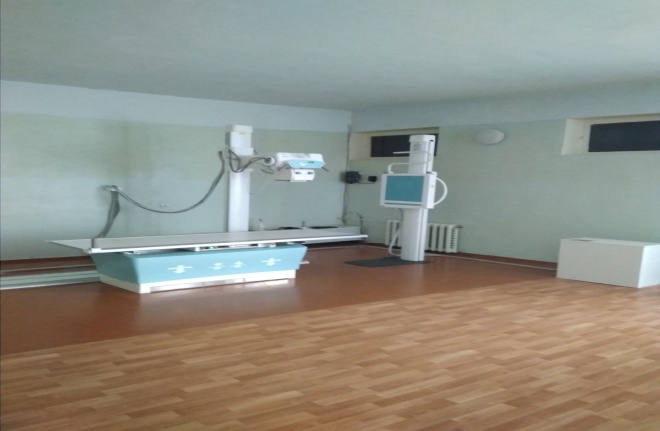 Благодійна допомога            В  умовах сучасних викликів, які стали перед суспільством сьогодні, підтримка медичної сфери є найважливішим завданням. Це питання є першочерговим для міського та обласного керівництва а також підприємств міста.           Без кисневих концентраторів неможливо надавати повноцінну допомогу хворим на коронавірус та пацієнтам з легеневими хворобами.                                    АТ « Покровський ГЗК» передав КП «ЦМЛ ПМР ДО»   100 концентраторів, які  надійшли у рамках соціального партнерства з комбінатом. Нові апарати мобільні та універсальні.  Вони були встановленні у відділенні для хворих на коронавірусну хворобу,  відділенні реанімації та інтенсивної терапії, терапевтичному відділенні - де хворі проходять  реабілітацію  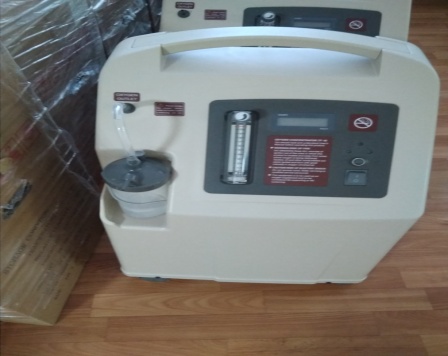 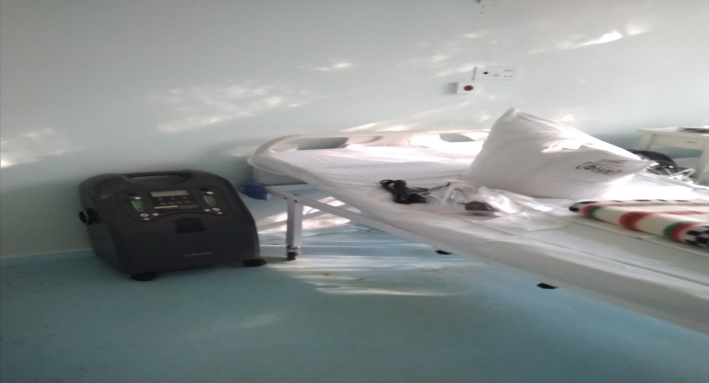             В рамках соціального партнерства з містом Покровська філія ТОВ «Проктер енд Гембл Україна» передала  лікарні 7 сучасних ліжок –трансформерів. Такі ліжка - це зручність для хворих, вони допомагають пацієнту  змінювати положення завдяки чому покращується   функція зовнішнього дихання, сприяють профілактиці пролежень 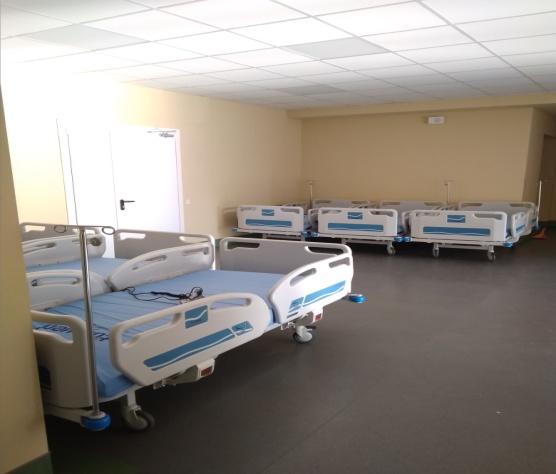 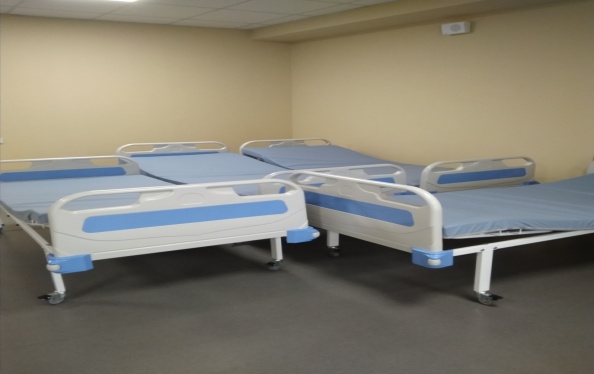              Централізаційне - стерилізаційне відділення (ЦСВ) отримало нові  стерилізатори, які мають сучасний функціонал, різні режими в тому числі для виробів, які не можна піддавати високим температурам 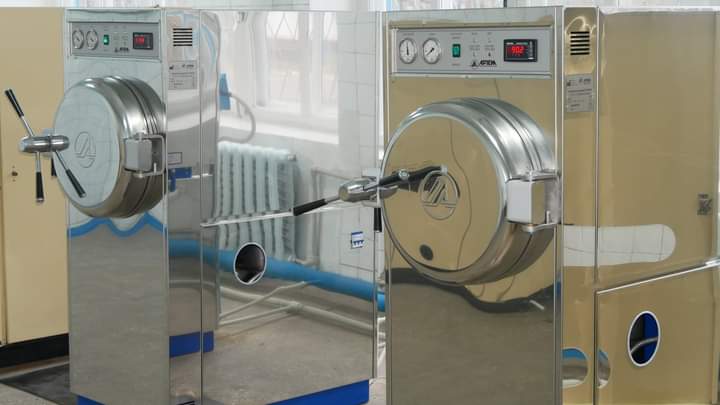 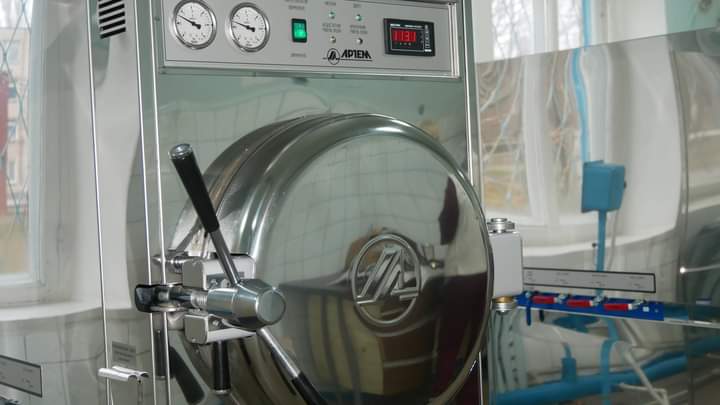             Такі поповнення дають змогу лікарні надавати медичну допомогу на якіснішому рівні.             Однією з важливих статей видатків підприємства є оплата праці, яка в середньому зросла на 12,9% в зрівнянні з 2020роком. Витрати на харчування та медикаменти склали:               Кошти отримані від НСЗУ (пакети медичних гарантій)-                            45649,6 тис.грн.             З них витрачено на:заробітну плату з нарахуванням на заробітну плату-43046,5 тис.грн.предмети, матеріали -664,0 тис.грн.медикаменти-793,4 тис. грн.. послуги ( крім комунальних)-529,8тис. грн..Інші види -15,3тис.грн.Придбання обладнання 600,5тис.грн.         Фінансова підтримка міської ради за 2021 рік  8817,2 тис. грн.,  від затвердженого 72%з них витрачено на:на  медикаменти  -   1660,7 тис. грн., від затвердженого 88%предмети і  матеріали  -903,2 тис.грн., від 72,8%на  продукти  харчування  - 180,9 тис.грн. , від затвердженого 90,4%на заробітну плату з нарахуванням –  596,5 тис.грн., від затвердженого 99,8%на енергоносії-5080,3 тис. грн.. від затвердженого 64,2%на інші видатки-395,6 тис.грн.    від затвердженого 92,7%.5. Надійшло  позабюджетних коштів – 25869,5 тис. грн.     З них:по спеціальному фонду з місцевого бюджету-284,1тис. грн.від  плати за послуги-3614,6 тис. грн.від оренди і реалізації майна- 170,9  тис.грн.благодійна допомога у вигляді матеріальних цінностей на суму –                    5607,9 тис. грн.централізовано від обласних закладів охорони здоров’я –                     16192,0 тис. грн..         Фінансування  міської програми за рахунок коштів місцевого бюджету у 2021році Боротьба із захворюванням на туберкульоз-41700 грн.ВІЛ/СНІД- 96500 грн.             Основне завдання на 2022рік:        Покращення якості надання медичної допомоги населенню м. Покров за рахунок:поліпшення матеріально-технічного оснащення;придбання нового медичного обладнання;покращення умов перебування пацієнтів;залучення нових медичних працівників;підписання нових пакетів з НСЗУ та розширення медичних послугДиректорКП « ЦМЛ ПМР ДО»                                                      Олексій ЛЕОНТЬЄВ№ з/пНайменування обладнанняКількістьСума1Аналізатор сечі1250002Дефібрилятор 1499503Концентратор кисневий41400004Монітор пацієнта52736005Електрокардіограф 2616006Насос для ентерального харчування 1380007Опромінювані бактерицидні362583008Ліжка функціональні з матрацом203200009Інвалідний  візок34620010Штативи для тривалих вливань414920011Світильники 30055341Всього на суму:1317191№ з/пНайменування обладнанняКількістьСума1Концентратор кисневий «Біомед»1480002Ліжка функціональні з матрацом457200003Медичний інструментарій1469004Глюкометр 111005Пульсоксиметр 104200Всього на суму:780200№ з/пНайменування обладнанняКількістьСума1Система рентгенівська діагностична148320002Комп’ютерний томограф111360000Всього на суму:16192000№ з/пНайменування обладнанняКількістьСума1Електрокардіограф 2547002Концентратор Usеr10032400003Ліжка функціональні медичні73500004Моноблок 1203015Прилад Алконт17250Всього на суму:3672251Середня заробітна плата в лікарні2019р2020р2021рЛікарі 8605,569942,0411412,02Середній медперсонал5336,246553,987905,95Молодший медперсонал4490,105655,788534,81Харчування на 1 ліжко/день:     2019р2020р2021рХарчування на 1 ліжко/день:     6,306,307,70Медикаментів на 1 ліжко/день:   12,609,0231,56